Куда: Коммерческое предложение от 03.03.21 г.Уважаемые господа!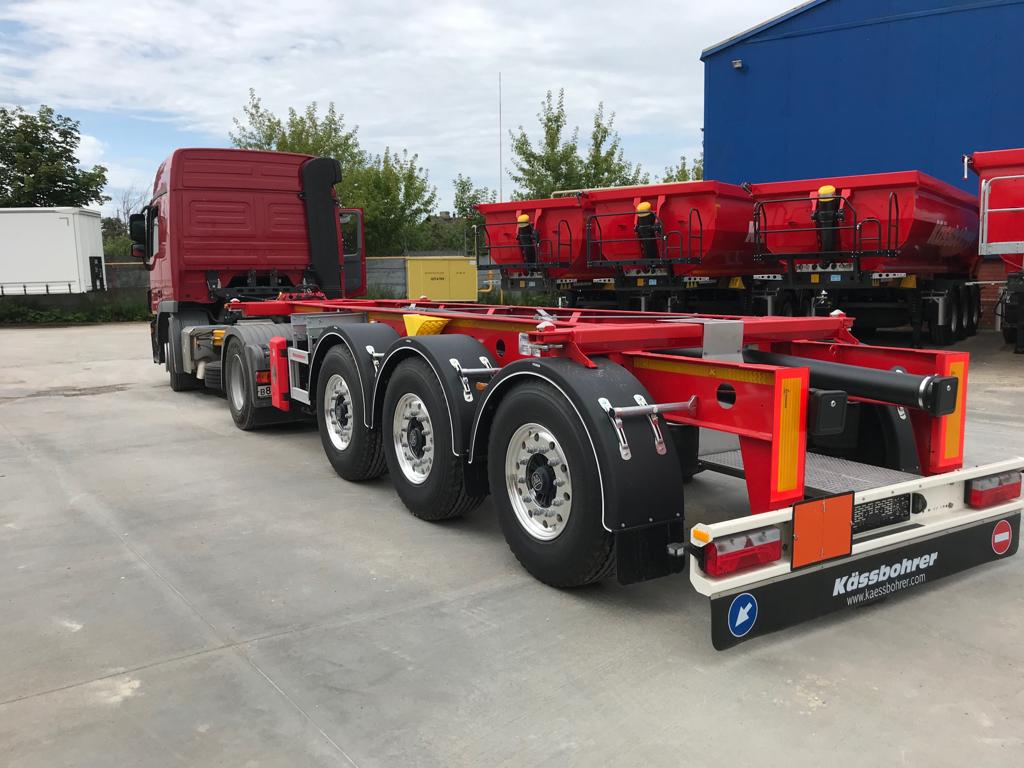 Скачать фото с сайта:https://www.maxcar54.ru/catalog/pritsepy-i-polupritsepy/konteynerovozy/konteynerovoz-kassbohrer-shf-t-pod-20-futovyy-tank/Видеообзор контейнеровоза под танк-контейнер 20 фт. Kassbohrer 2019 г.в.https://www.youtube.com/watch?v=zGtpUdda3OAС уважением, Карнаков Вячеслав Владимирович
директор ООО "МаксКар"
8 (383) 233-32-53
8-913-752-39-768-913-477-09-39 (служебный)
стоянка – Федеральная трасса Р-254, северный обход Новосибирска, п. Садовый, ул. Пасечная, 10, (пост ГИБДД, гостиница «У самовара»)
maxcar54@mail.ruwww.maxcar54.ruhttps://www.youtube.com/channel/UCIiFI5uro5xB8fkw0N0pyRg/videoshttps://www.instagram.com/maxcar54ru/Куда: Коммерческое предложение от 03.03.21 г.Уважаемые господа!Скачать фото с сайта:https://www.maxcar54.ru/catalog/pritsepy-i-polupritsepy/konteynerovozy/konteynerovoz-kassbohrer-shf-t-pod-20-futovyy-tank/Видеообзор контейнеровоза под танк-контейнер 20 фт. Kassbohrer 2019 г.в.https://www.youtube.com/watch?v=zGtpUdda3OAС уважением, Карнаков Вячеслав Владимирович
директор ООО "МаксКар"
8 (383) 233-32-53
8-913-752-39-768-913-477-09-39 (служебный)
стоянка – Федеральная трасса Р-254, северный обход Новосибирска, п. Садовый, ул. Пасечная, 10, (пост ГИБДД, гостиница «У самовара»)
maxcar54@mail.ruwww.maxcar54.ruhttps://www.youtube.com/channel/UCIiFI5uro5xB8fkw0N0pyRg/videoshttps://www.instagram.com/maxcar54ru/Куда: Коммерческое предложение от 03.03.21 г.Уважаемые господа!Скачать фото с сайта:https://www.maxcar54.ru/catalog/pritsepy-i-polupritsepy/konteynerovozy/konteynerovoz-kassbohrer-shf-t-pod-20-futovyy-tank/Видеообзор контейнеровоза под танк-контейнер 20 фт. Kassbohrer 2019 г.в.https://www.youtube.com/watch?v=zGtpUdda3OAС уважением, Карнаков Вячеслав Владимирович
директор ООО "МаксКар"
8 (383) 233-32-53
8-913-752-39-768-913-477-09-39 (служебный)
стоянка – Федеральная трасса Р-254, северный обход Новосибирска, п. Садовый, ул. Пасечная, 10, (пост ГИБДД, гостиница «У самовара»)
maxcar54@mail.ruwww.maxcar54.ruhttps://www.youtube.com/channel/UCIiFI5uro5xB8fkw0N0pyRg/videoshttps://www.instagram.com/maxcar54ru/Куда: Коммерческое предложение от 03.03.21 г.Уважаемые господа!Скачать фото с сайта:https://www.maxcar54.ru/catalog/pritsepy-i-polupritsepy/konteynerovozy/konteynerovoz-kassbohrer-shf-t-pod-20-futovyy-tank/Видеообзор контейнеровоза под танк-контейнер 20 фт. Kassbohrer 2019 г.в.https://www.youtube.com/watch?v=zGtpUdda3OAС уважением, Карнаков Вячеслав Владимирович
директор ООО "МаксКар"
8 (383) 233-32-53
8-913-752-39-768-913-477-09-39 (служебный)
стоянка – Федеральная трасса Р-254, северный обход Новосибирска, п. Садовый, ул. Пасечная, 10, (пост ГИБДД, гостиница «У самовара»)
maxcar54@mail.ruwww.maxcar54.ruhttps://www.youtube.com/channel/UCIiFI5uro5xB8fkw0N0pyRg/videoshttps://www.instagram.com/maxcar54ru/Куда: Коммерческое предложение от 03.03.21 г.Уважаемые господа!Скачать фото с сайта:https://www.maxcar54.ru/catalog/pritsepy-i-polupritsepy/konteynerovozy/konteynerovoz-kassbohrer-shf-t-pod-20-futovyy-tank/Видеообзор контейнеровоза под танк-контейнер 20 фт. Kassbohrer 2019 г.в.https://www.youtube.com/watch?v=zGtpUdda3OAС уважением, Карнаков Вячеслав Владимирович
директор ООО "МаксКар"
8 (383) 233-32-53
8-913-752-39-768-913-477-09-39 (служебный)
стоянка – Федеральная трасса Р-254, северный обход Новосибирска, п. Садовый, ул. Пасечная, 10, (пост ГИБДД, гостиница «У самовара»)
maxcar54@mail.ruwww.maxcar54.ruhttps://www.youtube.com/channel/UCIiFI5uro5xB8fkw0N0pyRg/videoshttps://www.instagram.com/maxcar54ru/